муниципальное бюджетное дошкольное образовательное учреждение«Детский сад комбинированного вида «Аленький цветочек»Конспект познавательно-исследовательской деятельностив подготовительной к школе группе«Что мы знаем о воде?»Воспитатель: Десяткова Н.А.г. Кодинск  2021 год.Цель:  формирование познавательных интересов в процессе эксперементирования.Задачи: - расширять представления детей о свойствах воды; - формировать умение проводить лабораторные опыты, соблюдая технику безопасности; - развивать наблюдательность; совершенствовать умение анализировать, обобщать, устанавливать причинно-следственные зависимости, умение делать выводы.Предварительная работа: - Беседы: «Где есть вода?», «Зачем нужна вода?»; - проектная деятельность «Из чего состоит космос»; - строительство ракеты; - чтение: А. Фет «Нежданный дождь», К. Чуковский «Мойдодыр», А.С. Пушкин «Сказка о рыбаке и рыбке», р.н.с. «По щучьему велению»; - опытно – экспериментальная деятельность: «Замораживание воды», «Испарение воды»; - п/игры: «Ходят капельки по кругу», «Невесомость», «На луне жил звездочёт»;-  рисование «Вода вокруг нас».Оборудование: - ноутбук с колонками для звукового сопровождения; - макет ракеты; - тазики с водой;- для каждого ребёнка: 2 листика бумаги для опыта; 6 листиков бумаги для «отчёта»;  цветные карандаши; шапочка, бахилы, перчатки, маска; 2 баночки  с водой; тарелочка с кистью, салфеткой, гуашью, ложечкой; по 2 ёлочки; по 1 резиновой игрушке; полотенца для рук; поднос, на котором находятся: ложка, два стакана воды, в тарелочке вещество (сахар, соль, лимонная кислота) каждому ребёнку разное,  тарелочка с мукой.Звуки приземления ракеты.Из ракеты выходит девочка в одежде капельки.Капелина: здравствуйте, куда я попала?Дети: детский сад «Аленький цветочек», группа «Ландыш».К: вот вы то мне и нужны!Д: а ты кто и зачем мы тебе нужны?К: я маленькая капелька Капелина. Живу в космической лаборатории. Мне нужна ваша помощь. Воспитатель: ребята, Капелина слышала, что вы умеете работать в лаборатории и поэтому просит вас помочь ей провести опыты и сделать отчёт в центр космических полётов. Поможем?Д: поможем!К: приглашаю всех ребят на космический корабль. И Наталья Александровна тоже с нами полетит. Чтобы превратиться в космонавтов нужно пройти через волшебный обруч.Дети проходят через обруч, садятся на стульчики (космический корабль).В: поехали.Звуки взлёта ракеты.К: что же такое космос?В: А ребята сейчас тебе расскажут.Д: космос это огромная вселенная, там есть планеты и звезды. Звёзды это огромные светящиеся шары. Солнце тоже звезда. Оно расположено близко к земле, поэтому мы видим его и ощущаем его тепло. Но не все звёзды, такие как Солнце. Бывают маленькие, средние и огромные – больше нашего Солнца. В солнечной системе девять планет. У каждой планеты свой путь, который называется орбитой. По порядку все планеты назовёт любой из нас. Раз - Меркурий, два – Венера, три – Земля, четыре – Марс, пять – Юпитер, шесть – Сатурн, семь – Уран, восьмой Нептун, а девятая планета под названием Плутон. Меркурий маленькая планета, находится ближе всех к Солнцу. На одной стороне Меркурия очень жарко на другой холодно. Венера вторая планета от Солнца. На ней нет жизни и очень жарко. Марс красная планета. Очень мало кислорода и почти нет воды.  Учёные думают, что на ней  была жизнь но что-то случилось и вода исчезла. Юпитер самая большая планета. Его называют газовым гигантом. Там постоянно происходят бури, вихри и планета быстро вращается вокруг своей оси. Сатурн необычная планета. У нее есть кольца. Они состоят из тысячи мелких камней, астероидов. Уран лежит на боку и вращается совсем не так как другие планеты. Нептун холодная планета. На ней дуют сильные ветра и всё превращается в лёд. Плутон – очень маленькая планета. Её называют карликовой. К: как жалко, что не на одной планете нет воды. Нет воды - нет жизни.Д: есть такая планета. Называется Земля. Она самая красивая из всех планет. Она уникальна. На ней есть жизнь. Её называют голубой, потому что на ней много воды – моря, реки, океаны.Д:      Вы слыхали о воде?Говорят она везде.В луже, в море, в океанеИ в водопроводном кране.Как сосулька замерзает,Лес туманом заполняет,На плите у нас кипит,Паром в чайнике шипит.Без неё нам не умытьсяНе наесться, не напиться.Смею вам я доложить,Без неё нам не прожить!Звуки приземления ракеты.В: ребята, наш комический корабль совершил посадку.К: мы летели, мы сидели надо ножки нам размять предлагаю поплясать.Дети выходят из ракеты и под звуки танцевальной музыки танцуют.К: вот и моя лаборатория.Воспитатель: ребята, а вы знаете, что такое лаборатория?Д: там делают опыты……В: ребята, давайте вспомним, какие правила безопасности нужно соблюдать при проведении опытов. Д: нельзя пробовать незнакомые вещества – можно отравиться. Нюхать нужно осторожно – направляя запах от стаканчика ладошкой к себе. Вещества могут быть очень опасными, едкими и обжечь дыхательные пути. Действовать под руководством взрослого. Во время опытов надо быть аккуратными, наблюдательными, не отвлекаться слушать взрослого.К: сейчас я вас превращу в лаборантов, а Наталью Александровну в профессора.В: предлагаю одеть специальную одежду. (дети одевают шапочки, бахилы, перчатки, маски)В: проходите ребята в лабораторию и занимайте места.На столах: 2 баночки с водой; тарелочка с кистью, салфеткой, гуашью; 6 листочков бумаги для «отчёта»; цветные карандаши.Опыт № 1 «Прозрачность воды»В: ребята, перед вами стоят две баночки с водой. Спрячьте за них ёлочки.Видно ли ёлочки?Д: да видно.В: а теперь гуашью закрасим воду в одной из баночек. Спрячьте ёлочки за баночки. Почему за одной баночкой видно ёлочку, а за другой нет?Если дети затрудняются, то воспитатель:Чистая вода прозрачная, через нее видны предметы, а мутная вода не прозрачная  предметы не видны.Вывод: значит, вода какая? (чистая – прозрачная)Чтобы отчитаться в центр космических полётов, давайте наш опыт зарисуем. Педагог вывешивает на доску алгоритм опыта.Пока дети зарисовывают, убираем: баночку с мутной водой и тарелочки с кистями, салфетками, гуашью. И раздаём: ложечки и по 2 листочка.Опыт № 2 «Можно ли склеить бумагу водой?»В: возьмите 2 листа бумаги, зажмите их между ладонями и подвигайте один в одну сторону, другой в другую. Двигаются? Д: да.А теперь на один лист бумаги капните ложечкой немного воды. Попробуем сдвинуть листы. Листы двигаются?Д: не двигаются.В: как вы думаете, почему?  (ответы детей)В: оказывается ребята, вода обладает склеивающим действием.Вывод: значит вода, что может делать? (склеивать предметы)Чтобы отчитаться в центр космических полётов, давайте наш опыт зарисуем. Педагог вывешивает на доску алгоритм опыта.Пока дети зарисовывают,  всё убираем и ставим на стол поднос, на котором находятся: ложка, два стакана воды, в тарелочке вещество (сахар, соль, лимонная кислота) каждому ребёнку разное,  тарелочка с мукой.Опыт № 3 «Вода – растворитель»В: ребята, возьмите ложечку и попробуйте на вкус водичку. Есть ли вкус у воды?(ответы детей)В: высыпаем из тарелочке вещество в стакан с водой, не муку. Хорошо размешиваем. Хорошо размешали? Посмотрите, растворилось ли  вещество в воде?Ребята, а сейчас я вам открою один маленький секрет. Вещество в тарелочках разное, у кого то, соль, у кого то, сахар или лимонная кислота. Это съедобные вещества? Можно их попробовать? Попробуйте.Дети пробуют и определяют у кого какое вещество.В: у воды появился вкус. Вещества, которые мы положили в воду, растворились  и изменили вкус воды.  У воды нет вкуса.А теперь растворим в воде муку.Возьмём другой стаканчик с водой. Высыпаем муку. Хорошо размешиваем. Что произошло?Если дети затрудняются, то воспитатель:Мука не растворилась полностью, а осадок  опустился на дно стакана.Вывод: значит, не все вещества могут растворятся в воде.Чтобы отчитаться в центр космических полётов, давайте наш опыт зарисуем. Педагог вывешивает на доску алгоритм опыта.Пока дети зарисовывают, всё убираем.Опыт № 4 «Вода отражает окружающие предметы»В: ребята, найдите себе пару и займите рабочее место около тазика с водой. Посмотрите на воду, что вы там увидели?Если дети ничего не увидели, то воспитатель заглядывает в любой из тазиков и хвалит отражение ребёнка. А теперь давайте подуем все вместе на воду и что мы видим?Д: отражение размыто.В: вывод: спокойная вода отражает предметы как зеркало.Теперь  с вами немного поиграем. Опустите игрушку на дно тазика и отпустите её. Что произошло с игрушкой? (всплыла)Значит, что вода может делать? (выталкивать)Вывод: вода может выталкивать предметы.Ребята, снимите перчатки, вытрите руки, займите рабочие места, зарисуйте опыты.Педагог вывешивает на доску алгоритм опыта.Дети зарисовывают.В: ребята, я даю вам капельку, а вы называете свойства воды.Д: ……В: вода – это одно из самых  удивительных веществ на нашей планете, её нужно беречь и охранять. Вы сегодня были настоящими лаборантами. Помогли Капелине сделать отчёт. К: спасибо ребята! За вашу помощь я подарю вам частичку себя! (раздаёт детям и гостям бутылочки с минеральной водой)В: наведете порядок на своем рабочем месте. Одежду  сложите и положите в ведерко. Капелина наш отчёт доставит в центр космических полётов, а мы пойдём на улицу любоваться весенней природой.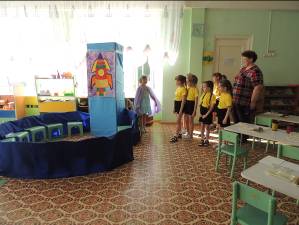 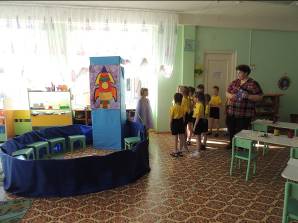 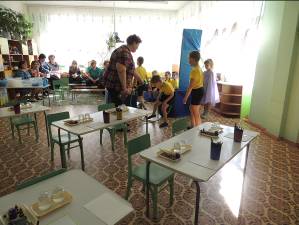 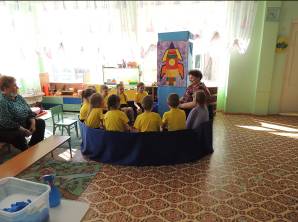 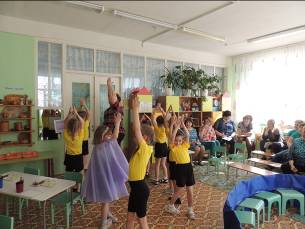 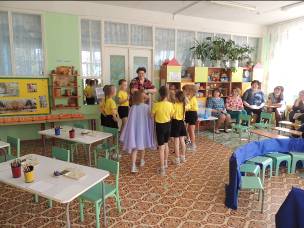 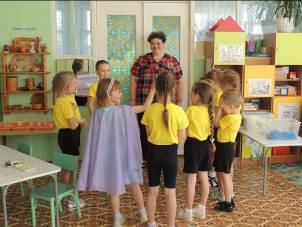 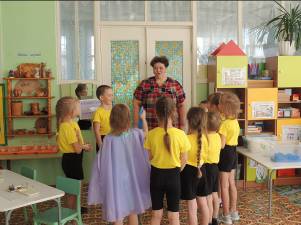 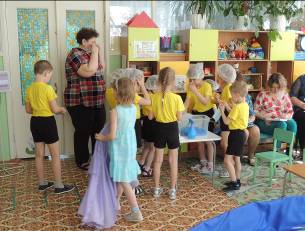 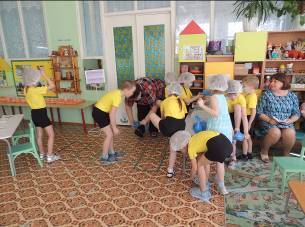 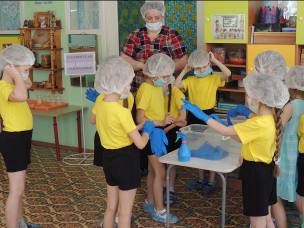 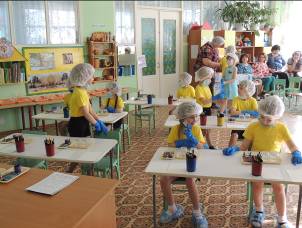 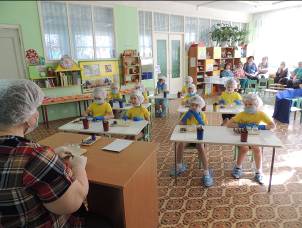 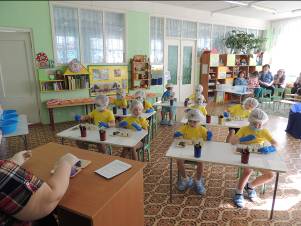 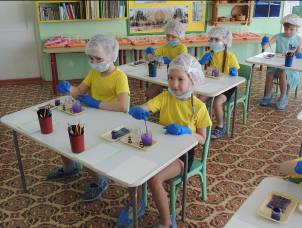 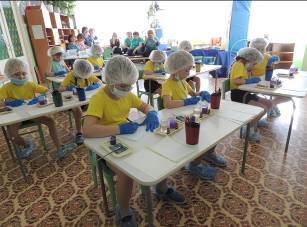 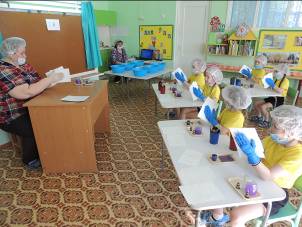 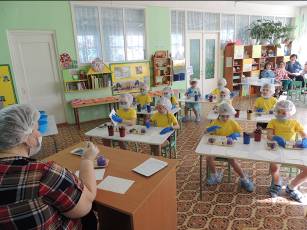 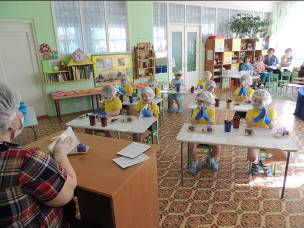 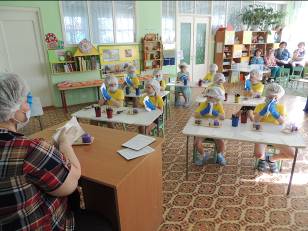 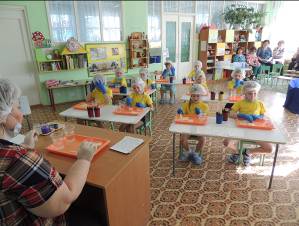 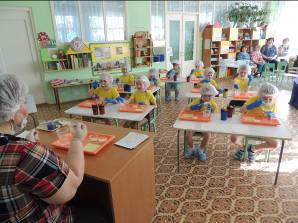 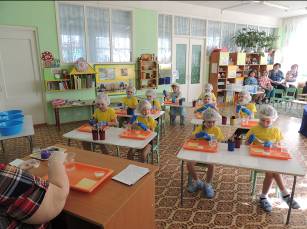 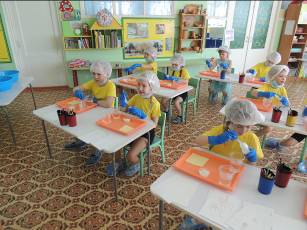 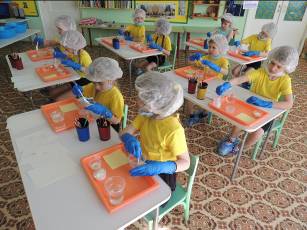 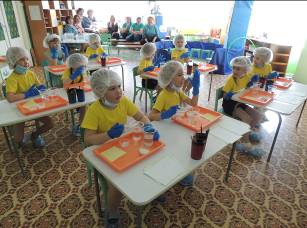 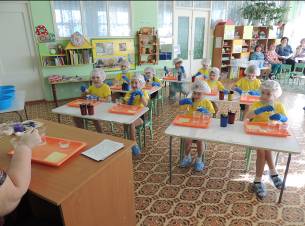 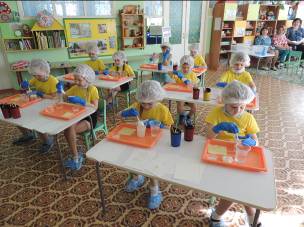 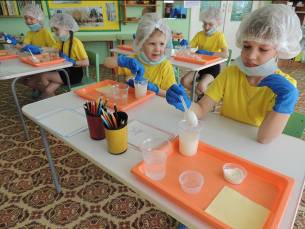 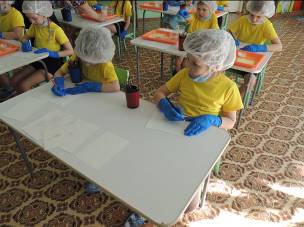 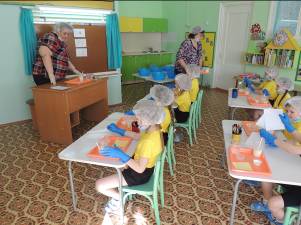 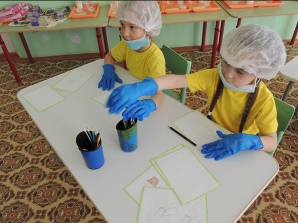 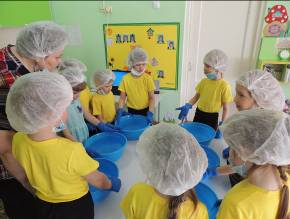 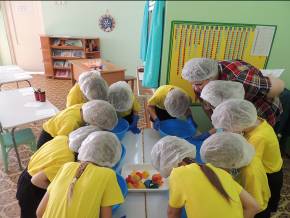 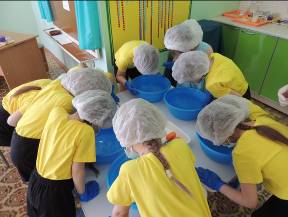 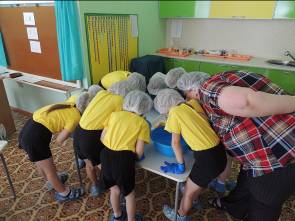 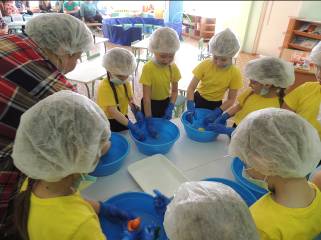 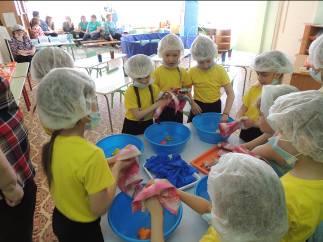 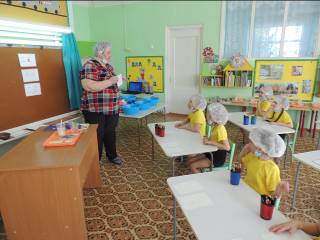 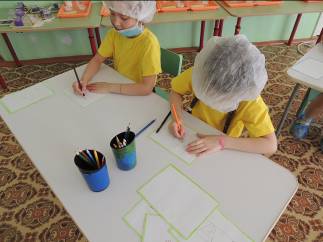 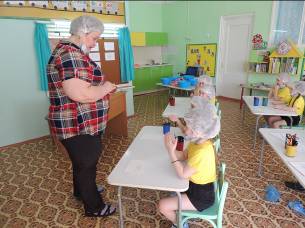 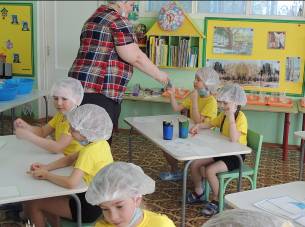 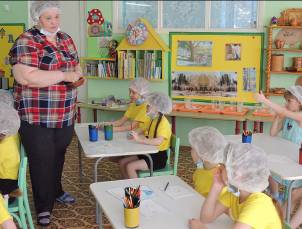 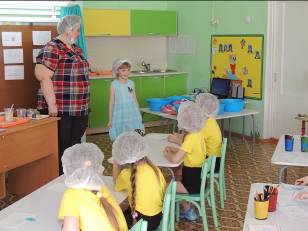 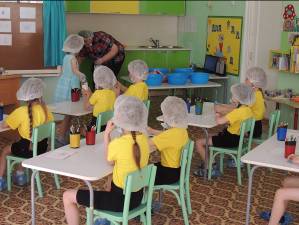 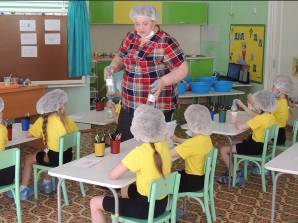 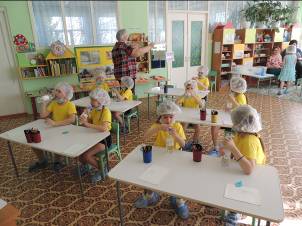 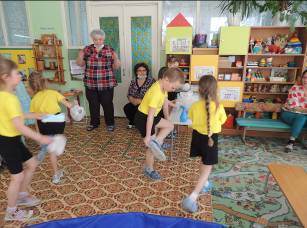 